О Фонде поддержки малого предпринимательства Республики БурятияОсновным видом деятельности Фонда является предоставление микрозаймов субъектам малого и среднего предпринимательства зарегистрированных и осуществляющих свою деятельность на территории Республики Бурятия в сумме до 3 000 000 рублей сроком до 3 лет под 10% годовых (без комиссий) (Рег. номер 1020300978147 от 08.11.2011 г. в государственном реестре микрофинансовых организаций.)Основные требования к субъектам СМП для предоставления микрозаймов:Зарегистрированы на территории республики Бурятия и осуществляют предпринимательскую деятельность не менее 3-х месяцевНе проводится процедура реорганизации, ликвидации, банкротстваНаличие обеспечения микрозайма (залог, поручительство)Наличие социально-экономической эффективности (сохранение и создание рабочих мест, повышение уровня заработной платы, рост налоговых платежейСхема предоставления микрозаймов субъектам малого предпринимательства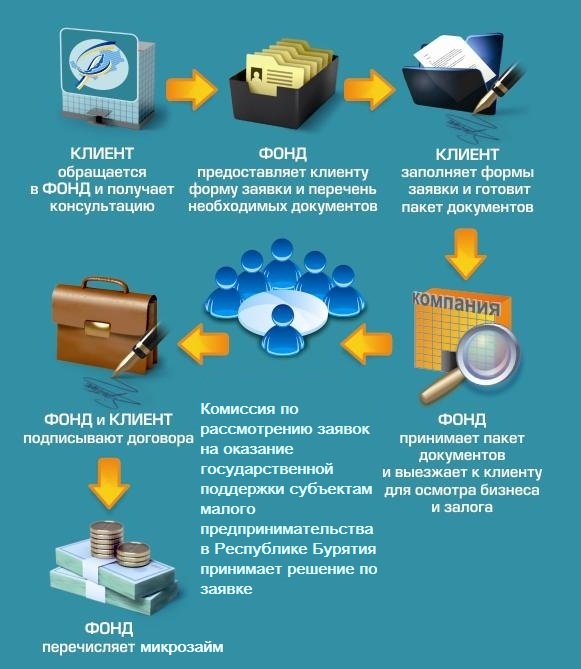 Правила предоставления микрозаймов субъектам малого предпринимательства в Республике Бурятия.Документы необходимые для получения поддержки по программе «Микрозайм»Для юридических лицПеречень документовЗаявление-АнкетаФорма исходных данных для финансового анализа ЗаемщикаФорма исходных данных для поручителя для финансового анализа ПоручителяДля индивидуальных предпринимателейПеречень документовЗаявление-АнкетаФорма исходных данных для финансового анализа ЗаемщикаФорма исходных данных для поручителя для финансового анализа ПоручителяПримерный состав ТЭО проекта.Порядок работы с просроченной задолженностью.Подать заявку в Фонд поддержки малого предпринимательства Республики БурятияМесторасположение Фонда поддержки малого предпринимательства Республики Бурятия© ЯндексУсловия использованияКонтакты:Республика Бурятия, г. Улан-Удэ, ул. Свердлова, 12, 1 этаж, оф. 1-3 
Тел./факс: (3012) 21-15-98, 21-37-05, 21-37-42 
e-mail: buryatia@fondpodderjki.ruСайт: http://www.fondpodderjki.ru/